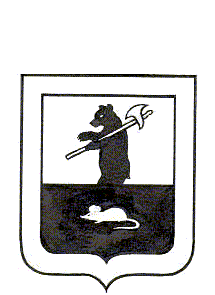 АДМИНИСТРАЦИЯ городского поселения МышкинПОСТАНОВЛЕНИЕг. М ы ш к и н 10.04. 2015                                                                     № 50  О реализации законодательства о противодействии коррупции в отношении  лиц, замещающихдолжности руководителей муниципальныхучреждений городского поселения МышкинВ соответствии со статьёй 8 Федерального закона от 25 декабря 2008 года № 273-ФЗ «О противодействии коррупции», статьёй 275 Трудового кодекса Российской Федерации, Указом Губернатора Ярославской области от 28.02.2013 года №111 «О реализации законодательства о противодействии коррупции в отношении лиц, замещающих должности руководителей государственных учреждений Ярославской области»,                            ПОСТАНОВЛЯЕТ:1. Утвердить прилагаемые:1.1. Порядок представления сведений о доходах, об имуществе и обязательствах имущественного характера руководителями муниципальных учреждений городского поселения Мышкин и гражданами, поступающими на указанные должности.1.2. Порядок проверки достоверности и полноты сведений, представляемых руководителями муниципальных учреждений городского поселения Мышкин и гражданами, поступающими на указанные должности.2. Считать  утратившим силу постановление Администрации городского поселения Мышкин от 26.03.2013 года № 32 «О  реализации законодательства о противодействии  коррупции в отношении  лиц, замещающих должности руководителей муниципальных учреждений городского поселения Мышкин».3. Контроль за исполнением настоящего  постановления оставляю за собой.4. Постановление вступает в силу с момента его официального  опубликования в газете «Волжские зори».Глава городскогопоселения Мышкин                                                                             Е.В.ПетровУтвержден постановлением Администрации городского поселения Мышкин от 10.04.2015 №50ПОРЯДОК представления сведений о доходах, об имуществе и обязательствахимущественного характера руководителями муниципальныхучреждений городского поселения Мышкин и гражданами,поступающими на указанные должности1. Порядок о представлении сведений о доходах, об имуществе и обязательствах имущественного характера руководителями  муниципальных учреждений  городского поселения Мышкин и гражданами, поступающими на указанные должности (далее - Порядок), определяет порядок представления сведений о доходах, об имуществе и обязательствах имущественного характера (далее - сведения):1.1. Руководителями муниципальных  учреждений городского поселения Мышкин (далее - руководители).1.2. Гражданами, претендующими на поступление на должности руководителей (далее - претенденты).2. Сведения представляются руководителями и претендентами в Администрацию городского поселения Мышкин при условии, что Администрация городского поселения Мышкин выступает учредителем муниципального учреждения (далее - работодатель).Прием сведений в Администрации городского поселения Мышкин осуществляет организационно - правовой отдел Администрации городского поселения Мышкин. 3. Сведения представляются руководителем (претендентом) персонально в отношении самого руководителя (претендента), его супруги (супруга) и каждого из его несовершеннолетних детей в виде справки, заполняемой в соответствии с Порядком заполнения справок о доходах, об имуществе и обязательствах имущественного характера, утверждаемым указом Губернатора Ярославской области.Руководители представляют указанные сведения ежегодно, не позднее 30 апреля года, следующего за отчетным, претенденты - при поступлении на должность.4. В случае если руководителем (претендентом) обнаружено, что в представленных сведениях не отражены или не полностью отражены какие-либо данные или имеются ошибки, руководитель вправе представить уточненные сведения в течение одного месяца после окончания срока, указанного в абзаце втором пункта 3 Порядка, претендент - в течение одного месяца со дня назначения на должность.Уточненные сведения, представленные руководителем (претендентом) по собственной инициативе в срок, установленный абзацем первым настоящего пункта, не считаются представленными с нарушением срока.5. Размещение сведений в информационно-телекоммуникационной сети "Интернет" и предоставление их общероссийским средствам массовой информации для опубликования осуществляются организационно-правовым отделом в соответствии с «Порядком размещения сведений о доходах, расходах, об имуществе и обязательствах имущественного характера отдельных категорий лиц, замещающих муниципальные должности, должности муниципальной службы и должности руководителей муниципальных учреждений, и членов их семей в информационно-телекоммуникационной сети "Интернет" и предоставления этих сведений общероссийским средствам массовой информации для опубликования», утверждаемым  постановлением Администрации городского поселения Мышкин.6. Проверка достоверности и полноты сведений о доходах, об имуществе и обязательствах имущественного характера осуществляется в соответствии с «Порядком  проверки достоверности и полноты сведений, представляемых руководителями муниципальных учреждений городского поселения Мышкин и гражданами, поступающими на указанные должности», утверждаемым  постановлением Администрации городского поселения Мышкин. 7. Если претендент не поступил на должность руководителя, представленные им в соответствии с настоящим Порядком сведения возвращаются по его заявлению вместе с другими документами.8. В случае непредставления либо представления заведомо недостоверных или неполных сведений претендент не может быть назначен на должность, а руководитель освобождается от замещаемой должности или подвергается иным видам дисциплинарной ответственности в соответствии с законодательством Российской Федерации.Утвержден постановлением Администрации городского поселения Мышкин от 10.04.2015 № 50ПОРЯДОКпроверки достоверности и полноты сведений, представляемыхруководителями муниципальных учреждений городского поселения Мышкин и гражданами, поступающими на указанные должности1. Порядок о проверках достоверности и полноты сведений, представляемых руководителями муниципальных учреждений городского поселения Мышкин и гражданами, поступающими на указанные должности (далее - Положение), определяет порядок осуществления проверок достоверности и полноты сведений о доходах, об имуществе и обязательствах имущественного характера, представляемых в соответствии с Порядком представления сведений о доходах, об имуществе и обязательствах имущественного характера руководителями  муниципальных учреждений городского поселения Мышкин  и гражданами, поступающими на указанные должности, утверждаемым постановлением Администрации городского поселения Мышкин, в отношении:1.1. Руководителей муниципальных учреждений городского поселения Мышкин   (далее - руководители).1.2. Граждан, претендующих на поступление на должности руководителей (далее - претенденты).2. Проверки проводятся по решению Главы городского поселения Мышкин   при условии, что Администрация городского поселения Мышкин   выступает учредителем муниципального учреждения (далее - работодатель), должностными лицами работодателя, ответственными за работу по профилактике коррупционных и иных правонарушений (далее – организационно - правовой отдел).3. Решение о проведении проверки принимается в виде правового акта работодателя отдельно в отношении каждого руководителя или претендента.В решении о проведении проверки определяется должностное лицо, на которого возлагаются обязанности по руководству проведением проверки (далее - руководитель проверки), и иные должностные лица из числа сотрудников работодателя, участвующие в проведении проверки (далее - рабочая группа).4. Основанием для проведения проверок является достаточная информация (за исключением информации анонимного характера), представленная работодателю в письменном виде в установленном порядке:4.1. Должностными лицами организационно – правового отдела.4.2. Правоохранительными органами, иными государственными органами, органами местного самоуправления и их должностными лицами.4.3. Постоянно действующими руководящими органами политических партий и зарегистрированных в соответствии с законом иных общероссийских общественных объединений, не являющихся политическими партиями.4.4. Общественной палатой Российской Федерации.4.5. Общероссийскими средствами массовой информации.5. Проверка проводится в срок, не превышающий 60 календарных дней со дня принятия решения о ее проведении. Указанный срок продлевается по решению работодателя, но не более чем на 30 календарных дней.6. Организационно – правовой отдел  проводит проверки самостоятельно. При осуществлении проверок руководитель проверки, рабочая группа вправе:6.1. Проводить беседу с руководителем (претендентом).6.2. Изучать сведения о доходах, об имуществе и обязательствах имущественного характера и дополнительные материалы, представленные руководителем (претендентом), получать от него пояснения по существу представленных сведений и материалов.6.3. Анализировать сведения о доходах, об имуществе и обязательствах имущественного характера и дополнительные материалы, представленные руководителем (претендентом).6.4. Наводить справки у иных физических лиц и получать от них информацию с их согласия.6.5. Направлять в установленном Президентом Российской Федерации порядке запросы о получении сведений о доходах, об имуществе и обязательствах имущественного характера руководителя (претендента), о достоверности и полноте сведений, представленных руководителем (претендентом):- в органы прокуратуры Российской Федерации, иные органы государственной власти и государственные органы Российской Федерации, их территориальные подразделения;- в органы государственной власти и государственные органы субъектов Российской Федерации;- в органы местного самоуправления;- в организации.7. Запросы, указанные в подпункте 6.5 пункта 6 Порядка, должны содержать следующие сведения:- наименование органа или организации, которым направлен запрос;- фамилия, имя, отчество руководителя органа или организации, которым направлен запрос;- реквизиты нормативного правового акта, на основании которого направляется запрос;- фамилия, имя, отчество; дата и место рождения; должность и место работы (службы) и (или) информация о роде занятий; место регистрации, жительства и (или) пребывания руководителя (претендента), его супруги (супруга) или несовершеннолетнего ребенка, сведения о котором проверяются;- содержание и объем сведений, подлежащих проверке;- срок представления запрашиваемых сведений;- фамилия, имя, отчество и номер телефона сотрудника, подготовившего запрос.8. Руководитель органа или организации обязан организовать исполнение полученного запроса в соответствии с федеральными законами и иными нормативными правовыми актами Российской Федерации и представить запрашиваемую информацию.Срок исполнения запроса не должен превышать 30 календарных дней со дня его поступления в соответствующий орган или организацию. В исключительных случаях срок исполнения запроса продлевается с согласия направившего запрос должностного лица, но не более чем на 30 календарных дней.9. Руководитель проверки обеспечивает:9.1. Уведомление руководителя о начале проведения в отношении него проверки - в течение 2 рабочих дней со дня принятия решения о проведении проверки.9.2. Информирование о предмете проверки и разъяснение руководителю его прав, указанных в пунктах 10 и 11 Порядка, и их реализацию - в течение 7 рабочих дней со дня обращения руководителя, а при наличии уважительной причины - в срок, согласованный с руководителем.10. По окончании проверки руководитель проверки обязан ознакомить руководителя с результатами проверки с соблюдением законодательства Российской Федерации о государственной тайне.11. Руководитель вправе:- обращаться с просьбой о проведении беседы с руководителем проверки в соответствии с подпунктом 9.2 пункта 9 Порядка;- давать пояснения в письменной форме в ходе проверки и по результатам проверки;- представлять дополнительные материалы и давать пояснения по ним в письменной форме.12. По итогам проведения проверки руководитель проверки представляет работодателю доклад о ее результатах, в котором должно содержаться одно из следующих предложений:12.1. О назначении претендента на должность.12.2. Об отказе претенденту в назначении на должность.12.3. Об отсутствии оснований для применения к руководителю мер юридической ответственности.12.4. О применении к руководителю мер юридической ответственности.13. При установлении в ходе проверки обстоятельств, свидетельствующих о наличии признаков преступления или административного правонарушения, материалы об этом представляются в государственные органы в соответствии с их компетенцией.14. По итогам рассмотрения доклада руководителя проверки работодатель принимает одно из следующих решений:14.1. Назначить претендента на должность.14.2. Отказать претенденту в назначении на должность.14.3. Применить к руководителю меры юридической ответственности.15. Материалы проверки хранятся в кадровой службе в течение 3 лет со дня ее окончания, после чего передаются в архив.